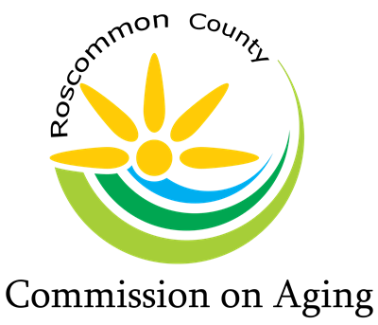 AGENDABOARD OF DIRECTORS MEETING February 16, 2022*** Please bring your Board Books to this meeting. We will collect them and update them with new materials and Standards. Thank You! ***Pledge of AllegianceRoll Call: Tracy Constance – Chair, Roberta Kary – Vice Chair, Madeline Hiller – Secretary, Al Schultz - Treasurer, Kim Warner, Chuck Corwin, Marc Milburn, Peggy Poynter, & Patty Bone Mary Fry – Executive DirectorExcused Absence: Intro of Guest: David Husak – Future Energy SolutionsReading of Mission Statement	The purpose of the Roscommon County Commission on Aging is to promotethe welfare, independence, safety, and health of our senior citizens through various programsApproval of Agenda:Approval of Consent Agenda:Minutes from January 19, 2022, Board MeetingIn Home Service ReportFinancial Report	Serenity Day Lodge ReportDirector’s Team ReportPublic Comment (please limit your comments to Agenda items & not more than 3 minutes)Presentation: David Husak – Future Energy SolutionsDirector’s Team Report:By-Laws Committee Report - Roberta Kary:Review and Approve 2021-2022 Budget:Review/Discussion/Approve:	Updated Employee Handbook Review and Discussion:	Future Energy Solutions Proposal 	Consumer’s Energy UpdateCounty Commissioner’s Report:Region 9 Advisory Committee Report:Bank Signature Cards:Motion to approve Executive Committee as Bank Card Signers. (Signatures required from Executive Committee – Signature Cards)Old Business: New Business: Public Comment: (please limit your comments to not more than 3 minutes)Board Comments:Adjournment: